РЕСПУБЛИКА  КРЫМНИЖНЕГОРСКИЙ РАЙОНДРОФИНСКОЕ СЕЛЬСКОЕ ПОСЕЛЕНИЕАДМИНИСТРАЦИЯ  ДРОФИНСКОГО  СЕЛЬСКОГО  ПОСЕЛЕНИЯПОСТАНОВЛЕНИЕОт 11.11.2019 г.   					№ 68-02				с.Дрофино« Об отмене  постановления от 02.09.2019 года № 57-02 « Об утверждении  административного регламента  предоставление муниципальной услуги «Выдача разрешений  на право организации  розничных рынков»	Рассмотрев протест Прокуратуры Нижнегорского района Республики Крым № 20-2019-03-353 исх. от 15.10.2019 г. на административный регламент «Об утверждении административного регламента по предоставлению муниципальной услуги «Об утверждении  административного регламента  предоставление муниципальной услуги «Выдача разрешений  на право организации  розничных рынков» утвержденный постановлением Дрофинского сельского поселения Нижнегорского района Республики Крым от 02.09.2019 г. № 57-02, администрация Дрофинского сельского поселения Нижнегорского района Республики Крым, ПОСТАНОВИЛА:1.Постановление Дрофинского сельского совета от 02.09.2019 г. постановления от 02.09.2019 года  № 57-02 « Об утверждении  административного регламента  предоставление муниципальной услуги «Выдача разрешений  на право организации  розничных рынков2. Обнародовать настоящее решение на информационном стенде в здании Дрофинского сельского совета по адресу: ул. Садовая 9 , с. Дрофино Нижнегорского района и разместить на официальном сайте Дрофинского сельского поселения(http://дрофинскоесп.рф/ сельского поселения Нижнегорского района Республики Крым в сети Интернет .3. Настоящее решение вступает в силу с момента его официального обнародования.4. Контроль за исполнением настоящего решения оставляю за собой. Глава администрации Дрофинскогосельского поселения 									  Э.Э.Паниев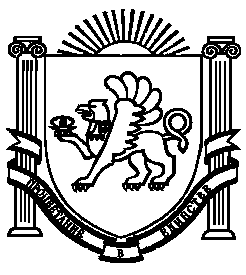 